UG.ZP.271.5.2018GMINA BOBROWNIKI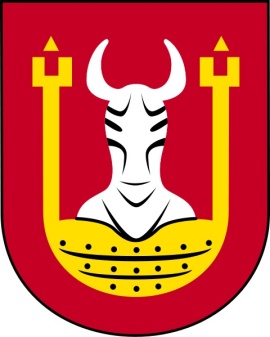 SPECYFIKACJA ISTOTNYCH WARUNKÓW ZAMÓWIENIA    ZMIANA SPOSOBU UŻYTKOWANIA BUDYNKU 
PO BYŁYM GIMNAZJUMNA  PRZEDSZKOLE  SAMORZĄDOWE87-617 BOBROWNIKI  ul. KOŚCIELNA 5Postępowanie o udzielenie zamówienia publicznego na roboty budowlane prowadzone w trybie przetargu nieograniczonego o wartości mniejszej niż kwoty określone w przepisach wydanych na podstawie art. 11ust. 8 Ustawy z dnia 29 stycznia 2004 r. Dz. U. z 2017 r. poz. 1579 z późn. zm.) Prawo zamówień publicznychOpracował:							Zatwierdził:Z-ca Wójta, Sekretarz						Wójt Gminy Bobrownikiinż. Tomasz Kryński						mgr inż. Jarosław Jacek Poliwkomgr Karol Kostrzewski 					Bobrowniki 07.05.2018 r.Zamawiający oczekuje,  że Wykonawcy zapoznają się dokładnie z treścią SIWZ. Wykonawca ponosi ryzyko niedostarczenia wszystkich wymaganych informacji i dokumentów oraz przedłożenia oferty nieodpowiadającej wymaganiom określonym przez Zamawiającego.SPIS TREŚCI:Dział I.   Zamawiający……………………………………………………………………………………3Dział II. Tryb zamówienia publicznego oraz miejsce, w których zostało zamieszczone ogłoszenie zamówieniu………………………………………………………………………………….….3Dział III. Opis przedmiotu zamówienia…………………………………………………………….….....3Dział IV. Oferty wariantowe……………………………………………………………………….…....10Dział V. Termin wykonania zamówienia…………………………………………………………...…...10Dział VI. Wymagania dotyczące wadium…………………………………………………………...…..11Dział VII. Warunki udziału w postępowaniu i sposób dokonania oceny ich spełnienia……………......12Dział VIII. Przesłanki wykluczenia Wykonawców………………………………………………...……14Dział IX. Wykaz oświadczeń i dokumentów, jakie mają dostarczyć Wykonawcy na potwierdzenie spełnienia warunków udziału w postępowaniu oraz brak podstaw do wykluczenia………….15Dział X. Informacja dla Wykonawców wspólnie ubiegających się o udzielenie zamówienia oraz realizacja przedmiotu zamówienia przy udziale podwykonawców……..….19Dział XI. Realizacja przedmiotu zamówienia przy udziale podwykonawców…………………...……..20Dział XII. Komunikacja Zamawiającego z Wykonawcami oraz sposób przekazywania oświadczeń i dokumentów……………………………………………………………………21Dział XIII.   Termin związania ofertą…………………………………………………………………...22Dział XIV.   Opis sposobu przygotowywania ofert……………………………………………..………22Dział XV.   Miejsce oraz termin składania i otwarcia ofert……………………………...………….......23Dział XVI.   Opis sposobu obliczania ceny…………………………………………………………......24Dział XVII. Opis kryteriów, którymi Zamawiający będzie się kierował przy wyborze oferty, wraz z podaniem wag tych kryteriów i sposobu oceny ofert……………………………...25Dział XVIII. Informacja o formalnościach, jakie powinny zostać dopełnione po wyborze oferty w celu zawarcia umowy w sprawie zamówienia publicznego……………………..27Dział XIX.  Zabezpieczenie należytego wykonania umowy…………………………………………....27Dział XX.   Wzór umowy w sprawie zamówienia publicznego………………………………………...29Dział XXI.   Pouczenie o środkach ochrony prawnej przysługujących Wykonawcy w tokupostępowania o udzielenie zamówienia………………………………………………..….30Dział XXII. Maksymalna liczba Wykonawców, którymi Zamawiający zawrze umowę  ramową, jeżeli Zamawiający przewiduje zawarcie umowy ramowej…………………………….....30Dział XXIII. Postanowienia dotyczące protokołu postępowania……………………………….…….....31Dział XXIV. Postanowienia końcowe……………………………………………………………….…..31Dział XXV. Załączniki do SIWZ………………………………………………………………………32Dział I.	Zamawiający:Gmina Bobrownikiul. Nieszawska 10, 87-617 Bobrownikiwww.bip.ugbobrowniki.pltel.54 230 51 32, fax 54 230 51 50e-mail: sekretariat@ugbobrowniki.plgodziny urzędowania: 7.15 - 15.15, we wtorek 7.15-16.00, w piątek 7.15-14.30 Dział II.	Tryb zamówienia publicznego oraz miejsce, w którym zostało zamieszczone ogłoszenie o zamówieniu.Postępowanie prowadzone jest w trybie przetargu nieograniczonego zgodnie z art.10 ust. 1 oraz art. 39 - 43i 45-46 ustawy Prawo zamówień publicznych (Dz. U. z 2017, poz. 1579 z późń. zm.).Do czynności podejmowanych przez Zamawiającego i Wykonawców w postępowaniu o udzielenie zamówienia, w zakresie nieuregulowanym niniejszą Specyfikacją Istotnych Warunków Zamówienia, stosuje się przepisy ustawy Prawo zamówień publicznych oraz aktów wykonawczych wydanych na jej podstawie, a w sprawach nieuregulowanych w przywołanych przepisach - przepisy ustawy z dnia 23.04.1964 r. - kodeks cywilny.Miejsce publikacji ogłoszenia o przetargu:BIP  www.bip.ugbobrowniki.pl,Tablica ogłoszeń w miejscu publicznie dostępnym w siedzibie Zamawiającego przy ulicy Nieszawskiej 10, 87-617 Bobrowniki.Zamówienie dotyczy całości przedsięwzięcia realizowanego pn. „Zmiana sposobu użytkowania budynku po byłym Gimnazjum na Przedszkole Samorządowe 87-617 Bobrowniki, ul. Kościelna 5”.  Pierwszy etap obejmuje roboty budowlane w obrębie parteru i dwóch pomieszczeń sanitarnych na pierwszym piętrze.Drugi etap obejmuje roboty budowlane na 1 piętrze z wyłączeniem pomieszczeń sanitariatów, o których mowa wyżej. Dział III.	Opis przedmiotu zamówienia.Przedmiotem zamówienia jest realizacja zadania inwestycyjnego pn.: „Zmiana sposobu użytkowania budynku po byłym Gimnazjum na Przedszkole Samorządowe 87-617 Bobrowniki, ul. Kościelna 5”.  W ramach inwestycji przewiduje się zmianę sposobu użytkowania budynku po byłym Gimnazjum na Przedszkole Samorządowe.Zakres robót związany ze zmianą sposobu użytkowania budynku:ZAKRES PRZEBUDOWY W ZWIĄZKU Z PLANOWANĄ INWESTYCJĄ.Rozwiązania zamienne zastosowane w projekcie opracowano w oparciu o „Ekspertyzę techniczną stanu ochrony przeciwpożarowej budynku szkoły przy ul. Kościelnej 5, 87-617 Bobrowniki” opracowaną przez rzeczoznawcę budowlanego Pana inż. Wiesława Dokowskiego i ds. zabezpieczeń przeciwpożarowych Pana mgr inż. Krzysztofa Arenta, w związku z brakiem możliwości spełnienia wprost wymagań przepisów techniczno -  budowlanych w zakresie ochrony przeciwpożarowej w ww. budynku. Patrz postanowienie Kujawsko – Pomorskiego Komendanta Państwowej Straży Pożarnej nr WZ.5595.137.2018 I WZ.5595.138.2018 z 5 kwietnia 2018 roku.W ramach inwestycji planowana jest przebudowa i zmiana sposobu użytkowania. Przebudowa obejmuje kondygnację parteru oraz piętra. W zakresie drugiego pietra planuje się zastosować drzwi przeciwpożarowe EI 30 z pomieszczenia nr „39" do klatki schodowej nr „18". Na poziomie I piętra planowane jest m. in. wykonanie otworu z pomieszczenia nr „29" do klatki schodowej nr „18".  i zamknięcie drzwiami przeciwpożarowymi EI 30. W części parterowej między korytarzem komunikacyjnym  nr 21 a klatką schodową nr 18 zamontować drzwi przeciwpożarowe EI 30. W związku z wymaganiem oddzielenia dzieci w wieku przedszkolnym od dzieci w wieku gimnazjalnym planuje się postawienie ściany o konstrukcji lekkiej na podeście klatki schodowej między parterem a piętrem klatki schodowej o nr „31" w celu zrealizowani powyższego wymagania.Przebudowa budynku ma charakter tymczasowy: przewiduje się wydzielenie “funkcjonalne” kondygnacji parteru i pierwszego piętra. Z uwagi na reformę edukacyjną parter przewiduje się wykorzystać na cele przedszkola dla dzieci (część ZL II) natomiast kondygnację pierwszego piętra na gimnazjum.  Forma ta będzie funkcjonowała do końca roku szkolnego. Kolejny etap przewiduje dostosowanie parteru i piętra na cele przedszkola. II piętro wykorzystane będzie na cele administracyjno-biurowe. Szczegółowy opis przedmiotu zamówienia zawierają:Dokumentacja techniczna. Projekt budowlany branży architektury, inst. sanitarnych i branży elektrycznej „Zmiana sposobu użytkowania budynku po byłym Gimnazjum na Przedszkole Samorządowe 87-617 Bobrowniki, ul. Kościelna 5”  opracowany przez Projektowanie i Nadzory Budowlane Marek Kubicki, 87-800 Włocławek,  ul. Jasna 18 B/4Przedmiar robót (o znaczeniu pomocniczym) stanowiący Załącznik nr 9 do niniejszej SIWZ.Każdy wykonawca ma prawo zapoznać się z zakresem prac w terenie, zgodnie z SIWZ wraz z załącznikami. Zamawiający zaleca, aby Wykonawca dokonał wizji lokalnej miejsca realizacji zamówienia, zapoznał się z warunkami lokalno-terenowymi planowanych robót budowlanych, aby uzyskać informacje, które mogą być konieczne do przygotowania oferty oraz zawarcia umowy i wykonania zamówienia. Koszty dokonania wizji lokalnej poniesie Wykonawca.Wykonawca przekaże Zamawiającemu oraz Inspektorowi Nadzoru w ciągu 5 dni od dnia podpisania umowy harmonogram rzeczowo-finansowy. Harmonogram powinien zawierać kolejność postępowania, etapowanie robót, czas, w jakim Wykonawca proponuje wykonać roboty, wartość wykonanych elementów robót. Zamawiający zobowiązany jest w ciągu 3 dni roboczych zaakceptować harmonogram lub wnieść do niego poprawki. W razie bezskutecznego upływu powyższego terminu, harmonogram jest uważany za zatwierdzony. W przypadku wniesienia uwag Wykonawca jest zobowiązany do dokonania poprawek w ciągu 2 dni roboczych. Wykonawca będzie aktualizować harmonogram każdorazowo, bez wezwania, w razie zmian terminów wykonania planowanych robót.Elementy robót nieujęte w kosztorysie ofertowym lub nie wycenione, a wynikające wprost z dokumentacji przetargowej, Zamawiający uzna za wycenione i ujęte w ofercie, bez możliwości jakichkolwiek roszczeń Wykonawcy z tego tytułu, ww. dotyczy również robót nieujętych w przedmiarze robót a wynikających wprost z dokumentacji projektowej i SIWZ. Przedmiary robót należy traktować wyłącznie, jako dokumentację pomocniczą w celu oszacowania zaoferowanej ceny. W związku z powyższym wymagane jest od Wykonawców bardzo wnikliwe sprawdzenie dokumentacji, jak i warunków panujących na terenie inwestycji. Skutki jakichkolwiek błędów w kosztorysach ofertowych opracowanych przez Wykonawcę obciążają Wykonawcę zamówienia - musi on przewidzieć wszystkie okoliczności, które mogą wpłynąć na cenę zamówienia.Dokumentem nadrzędnym jest Projekt Wykonawczy.Wszelkie inne koszty realizacji przedmiotu zamówienia konieczne do poniesienia (dokumentacja powykonawcza itp.), w celu prawidłowego wykonania zamówienia do momentu jego bezusterkowego, protokolarnego przyjęcia przez Zamawiającego poniesie Wykonawca. Zamawiający zapłaci jedynie za elementy określone wprost w umowie i wykonane zgodnie z jej zapisami.Zamawiający zastrzega, iż stopień zaawansowania prac związanych z realizacją zadania oraz ich zgodność z harmonogramem rzeczowo-finansowym, będzie przedmiotem szczegółowej kontroli przeprowadzanej w miejscu prowadzonej inwestycji, przez powołanego Inspektora Nadzoru lub przedstawiciela Zamawiającego, z częstotliwością nie mniejszą niż raz na miesiąc. Potwierdzeniem przeprowadzonej kontroli będzie stosowny zapis dokonany przez Inspektora Nadzoru w dzienniku budowy. Wykonawcę w ramach realizacji przedmiotu zamówienia obciążają następujące obowiązki, w szczególności:1) przed rozpoczęciem robót:a) zorganizowanie, zagospodarowanie oraz należyte zabezpieczenie obiektu i placu budowy wraz z zapleczem budowy, ponoszenie kosztów zużycia wody, energii, ogrzewania i innych dla potrzeb budowy,b) zabezpieczenie miejsca prowadzenia robót i terenu przed dostępem osób trzecich,c) sporządzenie– zgodnie z przepisami rozporządzenia Ministra Infrastruktury z dnia 23.06.2003r. w sprawie informacji dotyczącej bezpieczeństwa i ochrony zdrowia oraz planu bezpieczeństwa i ochrony zdrowia (Dz.U. z 2003r. Nr 120, poz. 1126) – przed rozpoczęciem robót, planu bezpieczeństwa i ochrony zdrowia, tablicy informacyjnej i ogłoszenia zawierającego dane dotyczące bezpieczeństwa i ochrony zdrowia oraz niezwłocznie przekazanie 1 egzemplarza planu „bioz” Zamawiającemu,2) w trakcie trwania robót:terminowe wykonanie i przekazanie do eksploatacji przedmiotu umowy, jako wytwarzający odpady – przestrzeganie przepisów prawnych wynikających z następujących ustaw:Ustawy z dnia 27.04.2001 r. Prawo ochrony środowiska (t.j. Dz.U. z 2017, poz.59 z późn. zm.),Ustawy z dnia 04.12.2012 r. o odpadach (t.j. Dz.U. z 2016 poz. 1987 ze późn. zm.), w szczególności zapewnienie na własny koszt transportu odpadów do miejsc ich wykorzystania lub utylizacji, łącznie z kosztami utylizacji;zapewnienie dozoru mienia na terenie robót na własny koszt;natychmiastowe i skuteczne usuwanie wszelkich szkód i awarii spowodowanych przez Wykonawcę w trakcie realizacji robót, w tym odtworzenie nawierzchni przyległego terenu, trawników, chodników zniszczonych podczas wykonywania prac,uczestniczenie w wyznaczonych przez Zamawiającego spotkaniach i naradach w celu omówienia spraw związanych z realizacją przedmiotu Umowy oraz w okresie gwarancji lub rękojmi,wykonanie przedmiotu umowy z materiałów odpowiadających wymaganiom określonym w art. 10 ustawy z dnia 7 lipca 1994 r. - Prawo budowlane (t.j. Dz.U. z 2017 poz.1332 z późn. zm.),okazywanie na każde żądanie Zamawiającego lub Inspektora nadzoru inwestorskiego, certyfikatów zgodności z normami lub aprobatami technicznymi każdego używanego na budowie wyrobu. Wyroby winny być dopuszczone do użytku na terenie kraju na podstawie odrębnych przepisów w szczególności Rozporządzenia Parlamentu Europejskiego i Rady nr 305/2011 z 3 marca 2011 r. ustanawiające zharmonizowane warunki wprowadzania do obrotu wyrobów budowlanych i uchylające dyrektywę Rady 89/106/EWG (Dz. U. UE.L.2011.88.5 z dnia 4 kwietnia 2011 r.) i ustawy z dnia 16 kwietnia 2004 o wyrobach budowlanych (t.j. Dz. U. 2014. 883) oraz odpowiednich norm technicznych i przepisów BHP,ponoszenie odpowiedzialności za stosowanie i bezpieczeństwo wszelkich działań prowadzonych na terenie robót i poza nim, a związanych z wykonaniem przedmiotu umowy; dbanie o porządek na terenie robót oraz utrzymywanie terenu robót w należytym stanie i porządku,uporządkowanie terenu budowy po zakończeniu robót, zaplecza budowy, jak również terenów sąsiadujących zajętych lub użytkowanych przez wykonawcę, kompletowanie w trakcie realizacji robót wszelkiej dokumentacji zgodnie z przepisami prawa budowlanego oraz przygotowanie do odbioru końcowego kompletu protokołów niezbędnych przy odbiorze;usunięcie wszelkich wad i usterek stwierdzonych przez nadzór inwestorski w trakcie trwania robót w terminie nie dłuższym niż termin technicznie uzasadniony i konieczny do ich usunięcia.niezwłoczne informowanie Zamawiającego oraz Inspektora nadzoru inwestorskiego o problemach technicznych lub okolicznościach, które mogą wpłynąć, na jakość robót lub termin zakończenia robót;zatrudnianie na podstawie umowy o pracę osób wykonujących czynności w zakresie realizacji zamówienia, Wykonawca zobowiązuje się wykonywać wszelkie czynności niezbędne dla realizacji robót w taki sposób, aby w granicach wynikających z konieczności wypełnienia zobowiązań umownych nie zakłócać bardziej niż jest to niezbędne dostępu lub korzystania z dróg, chodników, placów prywatnych i publicznych, tak należących do Zamawiającego jak i osób trzecich, a także nie naruszać bardziej niż jest to konieczne z uwagi na wykonywanie obowiązków umownych zasad wynikających ze stosunków dobrosąsiedzkich, obowiązków w zakresie utrzymania czystości oraz norm hałasu. W celu uniknięcia wątpliwości Strony wskazują, iż powyższy zapis umowny nie zwalnia Wykonawcy z obowiązków naprawienia szkody lub przywrócenia stanu sprzed naruszenia oraz bieżącego utrzymywania czystości.Wykonawca zobowiązuje się zabezpieczyć drogi dojazdowe do placu budowy od uszkodzenia przez ruch związany z działalnością Wykonawcy i Podwykonawców, dobierając trasy i używając pojazdów tak, aby ruch związany z transportem materiałów, urządzeń i sprzętu Wykonawcy na plac budowy ograniczyć do minimum oraz aby nie spowodować uszkodzenia tych dróg.Przed dokonaniem zamówienia wyrobów, urządzeń i wyposażenia Wykonawca zobowiązuje się przedstawić Zamawiającemu do akceptacji dokument „Zatwierdzenie materiałowe”. Zatwierdzenie to musi zawierać propozycję materiałów, urządzeń i wyposażenia do wbudowania wraz z wszelkimi niezbędnymi dokumentami w postaci atestów, aprobat, deklaracji zgodności.Rozwiązania równoważne.W dokumentacji projektowej mogą występować znaki towarowe, patenty, pochodzenie lub źródło towarów a także normy, aprobaty techniczne oraz systemy odniesienia opisujące przedmiot zamówienia. Zgodnie z art. 30 ust. 4 ustawy Prawo zamówień publicznych nie są one wiążące, dlatego należy je traktować, jako minimalne i można dostarczyć elementy równoważne opisywanym, których charakterystyka nie jest gorsza niż parametry urządzeń czy materiałów podanych w opracowaniach projektowych.Zamawiający informuje, że dopuszcza składanie ofert, w których poszczególne urządzenia bądź materiały wymienione w dokumentacji projektowej oraz przedmiarze robót mogą być zastąpione urządzeniami bądź materiałami równoważnymi, na etapie realizacji zamówienia. Poprzez pojęcie materiałów i urządzeń równoważnych należy rozumieć materiały gwarantujące realizację robót zgodnie z projektem oraz zapewniające uzyskanie parametrów technicznych nie gorszych od założonych w dokumentacji projektowej, specyfikacji technicznej wykonania i odbioru oraz przedmiarze robót. Z uwagi na fakt, iż wszelkie obliczenia zostały dokonane przez projektanta dla materiałów wskazanych w projekcie i dowolne zastąpienie przez Wykonawcę materiałów innymi może spowodować nie uzyskanie parametrów projektowanych, Wykonawca jest zobowiązany do przeprowadzenia uzgodnień z projektantem odnośnie proponowanych zmian i zapewnienia spełnienia wszelkich wymagań z tym związanych, koniecznych do dopuszczenia do użytkowania obiektu wykonanego w ramach niniejszej umowy.Równoważne produkty i urządzenia muszą być dopuszczone do obrotu i stosowania zgodnie z obowiązującym prawem. Wykonawca, który zaoferuje produkty oraz urządzenia równoważne wymagające zmiany posiadanych decyzji, będzie musiał w ramach wykonania zamówienia w imieniu Zamawiającego, uzyskać wymagane decyzje własnym staraniem i kosztem, w tym zgodę projektanta na zmiany, gwarantując jednocześnie wykonanie zamówienia w terminie wynikającym z SIWZ. Wykonawca, który powołuje się na rozwiązania równoważne opisane przez Zamawiającego, jest zobowiązany wykazać, że oferowane przez niego rozwiązania równoważne spełniają wymagania określone przez Zamawiającego. Obowiązek Wykonawcy wykazania równoważności jest obowiązkiem wynikającym z ustawy, który może być spełniony w jakikolwiek sposób pozwalający Zamawiającemu jednoznacznie stwierdzić zgodność oferowanych w ofercie produktów z wymaganiami określonymi w SIWZ. Zaleca się sporządzenie zestawienia rozwiązań równoważnych w formie tabeli i załączenie jej do oferty. Jeżeli oferta nie będzie zawierała żadnego dokumentu wskazującego na zastosowanie przez Wykonawcę rozwiązań równoważnych Zamawiający uzna, że Wykonawca nie przewiduje zastosowania rozwiązań równoważnych.Zamawiający informuje, iż w przypadku, gdy opis przedmiotu zamówienia odnosi się do norm, europejskich ocen technicznych, specyfikacji technicznych i systemów referencji technicznych, o których mowa w art. 30 ust. 1 pkt 2 oraz ust. 3 ustawy Pzp, zamawiający nie może odrzucić oferty tylko, dlatego, że roboty budowlane, dostawy lub usługi będące przedmiotem oferty nie są zgodne z normami, europejskimi ocenami technicznymi, specyfikacjami technicznymi i systemami referencji technicznych, do których się ona odnosi, jeżeli wykonawca udowodni w ofercie, w szczególności za pomocą środków, o których mowa w art. 30b ust. 1, że proponowane rozwiązania w równoważnym stopniu spełniają wymagania określone w opisie przedmiotu zamówienia.Zamawiający informuje, iż w przypadku, gdy opis przedmiotu zamówienia odnosi się do wymagań dotyczących wydajności lub funkcjonalności, o których mowa w art. 30 ust., 1 pkt 1 ustawy Pzp, zamawiający nie może odrzucić oferty zgodnej z Polską Normą przenoszącą normę europejską, normami innych państw członkowskich Europejskiego Obszaru Gospodarczego przenoszącymi normy europejskie, z europejską aprobatą techniczną, ze wspólną specyfikacją techniczną, z normą międzynarodową lub z systemem referencji technicznych ustanowionym przez europejski organ normalizacyjny, jeżeli te normy, aprobaty, specyfikacje i systemy referencji technicznych dotyczą wymagań związanych z wydajnością lub funkcjonalnością określoną przez zamawiającego. W takim przypadku, wykonawca w ofercie musi udowodnić, w szczególności za pomocą środków, o których mowa w art., 30b ust. 1, że obiekt budowlany, dostawa lub usługa, spełniają wymagania dotyczące wydajności lub funkcjonalności określone przez zamawiającego.Wymagania, o których mowa w art. 29 ust. 3a ustawy Prawo zamówień publicznych:Zamawiający wymaga zatrudnienia przez wykonawcę lub podwykonawcę osób wykonujących wszelkie czynności wchodzące w tzw. koszty bezpośrednie na podstawie umowy o pracę. Tak, więc wymóg ten dotyczy osób, które wykonują czynności bezpośrednio związane w wykonywaniem robót, czyli tzw. pracowników fizycznych. Wymóg nie dotyczy, więc, między innymi osób: kierujących budową, wykonujących obsługę geodezyjną, dostawców materiałów budowlanych.W trakcie realizacji zamówienia zamawiający uprawniony jest do wykonywania czynności kontrolnych wobec wykonawcy odnośnie spełniania przez wykonawcę lub podwykonawcę wymogu zatrudnienia na podstawie umowy o pracę osób wykonujących wskazane w punkcie 13.1 czynności. Zamawiający uprawniony jest w szczególności do:żądania oświadczeń i dokumentów w zakresie potwierdzenia spełniania ww. wymogów i dokonywania ich oceny,żądania wyjaśnień w przypadku wątpliwości w zakresie potwierdzenia spełniania ww. wymogów,przeprowadzania kontroli na miejscu wykonywania świadczenia.W trakcie realizacji zamówienia na każde wezwanie zamawiającego w wyznaczonym w tym wezwaniu terminie wykonawca przedłoży zamawiającemu wskazane poniżej dowody w celu potwierdzenia spełnienia wymogu zatrudnienia na podstawie umowy o pracę przez wykonawcę lub podwykonawcę osób wykonujących wskazane w punkcie 13.1 czynności w trakcie realizacji zamówienia:oświadczenie wykonawcy lub podwykonawcy o zatrudnieniu na podstawie umowy o pracę osób wykonujących czynności, których dotyczy wezwanie zamawiającego. Oświadczenie to powinno zawierać w szczególności: dokładne określenie podmiotu składającego oświadczenie, datę złożenia oświadczenia, wskazanie, że objęte wezwaniem czynności wykonują osoby zatrudnione na podstawie umowy o pracę wraz ze wskazaniem liczby tych osób, rodzaju umowy o pracę i wymiaru etatu oraz podpis osoby uprawnionej do złożenia oświadczenia w imieniu wykonawcy lub podwykonawcy,poświadczoną za zgodność z oryginałem odpowiednio przez wykonawcę lub podwykonawcę kopię umowy/umów o pracę osób wykonujących w trakcie realizacji zamówienia czynności, których dotyczy ww. oświadczenie wykonawcy lub podwykonawcy. Kopia umowy/umów powinna zostać zanonimizowana w sposób zapewniający ochronę danych osobowych pracowników, zgodnie z przepisami ustawy z dnia 29 sierpnia 1997 r. o ochronie danych osobowych (tj. Dz.U. z 2016r. poz.922) w szczególności bez imion, nazwisk, adresów, nr PESEL pracowników). Informacje takie jak: data zawarcia umowy, rodzaj umowy o pracę i wymiar etatu powinny być możliwe do zidentyfikowania.Z tytułu niespełnienia przez wykonawcę lub podwykonawcę wymogu zatrudnienia na podstawie umowy o pracę osób wykonujących wskazane w punkcie 13.1 czynności zamawiający przewiduje sankcję w postaci obowiązku zapłaty przez wykonawcę kary umownej w wysokości określonej w istotnych postanowieniach umowy w sprawie zamówienia publicznego. Niezłożenie przez wykonawcę w wyznaczonym przez zamawiającego terminie żądanych przez zamawiającego dowodów w celu potwierdzenia spełnienia przez wykonawcę lub podwykonawcę wymogu zatrudnienia na podstawie umowy o pracę traktowane będzie, jako niespełnienie przez wykonawcę lub podwykonawcę wymogu zatrudnienia na podstawie umowy o pracę osób wykonujących wskazane w punkcie 13.1 czynności.W przypadku uzasadnionych wątpliwości, co do przestrzegania prawa pracy przez wykonawcę lub podwykonawcę, zamawiający może zwrócić się o przeprowadzenie kontroli przez Państwową Inspekcję Pracy.Zamawiający dokonał analizy przedmiotu zamówienia pod kątem dostępności dla osób niepełnosprawnych i ustalił, iż w przedmiotowym zamówieniu nie zachodzi potrzeba określania szczegółowych wymagań w tym zakresie.Wykonawca zobowiązany jest do przygotowania: kosztorysu ofertowego (o charakterze pomocniczym), kosztorysu powykonawczego i harmonogramu rzeczowo - finansowego wykonywanych prac.Zamawiający nie dopuszcza składania ofert częściowych.Wspólny słownik zamówień: CPV: 45262690-4 	Remont starych budynków45111100-9 	Roboty w zakresie burzenia45111220-6 	Roboty w zakresie usuwania gruzu45262500-6 	Roboty murarskie i murowe45262310-7 	Zbrojenie45223500-1 	Konstrukcje z betonu zbrojonego45410000-4 	Tynkowanie45442300-0 	Roboty w zakresie ochrony powierzchni45442190-5 	Usuwanie warstwy malarskiej45453000-7 	Roboty remontowe i renowacyjne45310000-3 	Roboty instalacyjne elektryczne45331100-7 	Instalowanie centralnego ogrzewania45330000-9 	Roboty instalacyjne wodno-kanalizacyjne i sanitarne45231112-3 	Instalacja rurociągów44621110-3 	Grzejniki centralnego ogrzewania42131110-0 	Zawory do grzejników centralnego ogrzewania39715210-2 	Urządzenia centralnego ogrzewania44160000-9 	Rurociągi, instalacje rurowe, rury, okładziny rurowe, rury i podobneelementyDział IV.	Oferty wariantowe.Zamawiający nie dopuszcza składania ofert wariantowych.Dział V.	Termin wykonania zamówienia.Wykonawca zrealizuje przedmiot zamówienia całości inwestycji w terminie: 	Pierwszy etap obejmujący roboty budowlane w obrębie parteru i dwóch pomieszczeń sanitarnych na pierwszym piętrze do dnia 15 sierpnia 2018 r.,Drugi etap obejmujący roboty budowlane na 1 piętrze z wyłączeniem pomieszczeń sanitariatów, o których mowa wyżej od dnia 01.07.2019 r. do dnia 15 sierpnia 2019 r.Dział VI. Wymagania dotyczące wadium.Warunkiem udziału w postępowaniu o udzielenie zamówienia jest wniesienie przez Wykonawcę wadium w wysokości: 15.000,00 zł (słownie: piętnaście tysięcy złotych 00/100).Wadium może być wnoszone w jednej lub kilku następujących formach określonych w art. 45 ust. 6 ustawy PZP, tj.:pieniądzu,poręczeniach bankowych lub poręczeniach spółdzielczej kasy oszczędnościowo -kredytowej, z tym, że poręczenie kasy jest zawsze poręczeniem pieniężnym,gwarancjach bankowych,gwarancjach ubezpieczeniowych,poręczeniach udzielanych przez podmioty, o których mowa w art. 6b ust. 5 pkt 2 ustawy z dnia 9 listopada 2000 r. o utworzeniu Polskiej Agencji Rozwoju Przedsiębiorczości (tj. Dz.U. z 2018 r. poz. 110).Wadium należy wnieść na cały okres związania ofertą.Wadium musi być wniesione najpóźniej przed upływem terminu składania ofert,Za termin wniesienia wadium w formie pieniężnej przyjmuje się dzień i godzinę uznania na rachunku Zamawiającego kwoty wadium.Wadium wnoszone w pieniądzu należy wpłacić przelewem na konto:  Bank Spółdzielczy w Linie konto nr 60 9542 0008 2007 0009 9251 0001 z adnotacją: "Wadium - nr sprawy: UG.ZP.271.5.2018 „Zmiana sposobu użytkowania budynku po byłym Gimnazjum na Przedszkole Samorządowe 87-617 Bobrowniki, ul. Kościelna 5” . W przypadku wniesienia wadium w formie poręczenia lub gwarancji, o której mowa w pkt. 2b, c oryginał dokumentu należy dołączyć do oferty w oddzielnej kopercie lub w sposób, który pozwoli na jego późniejszy zwrot bez naruszenia integralności całej oferty. Dokumenty te powinny precyzyjnie określać „beneficjenta" oraz cel ustanowionego zabezpieczenia, muszą być przypisane do konkretnego postępowania. Ponadto w gwarancji należy wskazać przypadki, w których nastąpi zapłata gwarantowanej kwoty - albo opisowo, albo też poprzez przywołanie art. 46 ust. 4a oraz ust. 5 ustawy Prawo zamówień publicznych. Powinny także zawierać klauzule o nie odwoływalności gwarancji, jej bezwarunkowości oraz dokonaniu zapłaty na pierwsze żądanie. Koperta powinna być oznaczona napisem „Wadium" oraz powinna wskazywać nazwę postępowania. Dokument ten należy złożyć przed upływem terminu składania ofert i w miejscu określonym w pkt. 1 Działu XV SIWZ.Zaleca się także dołączenie (wpięcie) do oferty kopii dokumentu potwierdzającego wniesienie wadium w pieniądzu, poświadczone za zgodność z oryginałem przez Wykonawcę.Zwrot wadium nastąpi na zasadach określonych w art. 46 ustawy PZP.Zgodnie z art. 46 ust. 4a i 5 ustawy PZP, Zamawiający zatrzyma wadium wraz z odsetkami, w przypadku, gdy:Wykonawca w odpowiedzi na wezwanie, o którym mowa w art. 26 ust. 3 i 3a ustawy PZP, z przyczyn leżących po jego stronie, nie złożył oświadczeń lub dokumentów potwierdzających okoliczności, o których mowa w art. 25 ust. 1 ustawy PZP oświadczenia, o którym mowa w art. 25a ust. 1 ustawy PZP, pełnomocnictw lub nie wyraził zgody na poprawienie omyłki, o której mowa w art. 87 ust. 2 pkt 3 ustawy PZP, co spowodowało brak możliwości wybrania oferty złożonej przez Wykonawcę, jako najkorzystniejszej; Wykonawca, którego oferta została wybrana:odmówił podpisania umowy w sprawie zamówienia publicznego na warunkach określonych w ofercie,nie wniósł wymaganego zabezpieczenia należytego wykonania umowy,zawarcie umowy w sprawie niniejszego zamówienia stało się niemożliwe z przyczyn leżących po stronie WykonawcyDział VII. Warunki udziału Wykonawców w postępowaniu i sposób dokonywania oceny ich spełniania.O udzielenie zamówienia mogą ubiegać się Wykonawcy, którzy:nie podlegają wykluczeniu i wykażą brak podstaw do wykluczenia,spełniają warunki udziału w postępowaniu dotyczące: kompetencji lub uprawnień do prowadzenia określonej działalności zawodowej, o ile wynika to z odrębnych przepisów:Wykonawca spełni powyższy warunek, jeżeli:Zamawiający nie wyznacza szczegółowego warunku w tym zakresie.sytuacji ekonomicznej lub finansowej:Wykonawca spełni powyższy warunek, jeżeli:posiada środki finansowe lub zdolność kredytową do wykonania zamówienia w wysokości, co najmniej  700 000, 00 zł (słownie: siedemset tysięcy złotych, 00/100)posiada ubezpieczenie od odpowiedzialności cywilnej w zakresie prowadzonej działalności w wysokości, co najmniej 700 000, 00 zł (słownie: siedemset tysięcy złotych, 00/100)W przypadku Wykonawców wspólnie ubiegających się o udzielenie zamówienia warunki określone w punktach wyżej - tj. sytuacja ekonomiczna lub finansowa muszą być w całości spełnione, przez co najmniej jeden z podmiotów wspólnie ubiegających się o zamówienie. W przypadku Wykonawców polegających na zasobach innych podmiotów, w zakresie sytuacji finansowej lub ekonomicznej warunki określone w pkt. jw. muszą być w całości spełnione przez podmiot, na którego zasoby powołuje się Wykonawca. zdolności technicznej lub zawodowej Wykonawca spełni warunek dotyczący zdolności technicznej lub zawodowej, jeżeli wykaże, że:wykonał zgodnie z zasadami sztuki budowlanej i prawidłowo ukończył w okresie ostatnich 5 lat przed upływem terminu składania ofert, a jeżeli okres prowadzenia-działalności jest krótszy, w tym okresie, co najmniej jedno zamówienie na roboty budowlane polegające na zmianie sposobu użytkowania budynku lub budowie budynku o wartości nie mniejszej niż 400 000, 00 zł brutto, (czterysta tysięcy złotych, 00/100).dysponuje osobami posiadającymi uprawnienia do pełnienia samodzielnych funkcji technicznych w budownictwie (do kierowania robotami) - zgodnie z przepisami ustawy Prawo budowlane (t.j. Dz. U. z 2017 r. poz. 1332 z późn. zm.) a w szczególności osobą na stanowisku Kierownika robót w zakresie robót sanitarnych, która posiada uprawnienia budowlane do kierowania robotami budowlanymi bez ograniczeń w specjalności instalacyjnej w zakresie sieci, instalacji i urządzeń wodociągowych kanalizacyjnych, cieplnych, wentylacyjnych i gazowych. Posiadająca uprawnienia budowlane, które zostały wydane na podstawie wcześniej obowiązujących przepisów, a które uprawniają do pełnienia tych funkcji w wymaganym zakresie. Kierownik budowy musi posiadać uprawnienia budowlane zgodnie z ustawą z dnia 07 lipca, 1994 r. Prawo budowlane (t.j. Dz. U. z 2017 r. poz. 1332  z późn. zm.) oraz rozporządzeniem Ministra Infrastruktury i Rozwoju z dnia 11 września 2014 r. w sprawie samodzielnych funkcji technicznych w budownictwie (t.j. Dz. U z 2014 r. poz. 1278) lub odpowiadające im ważne uprawnienia budowlane, które zostały wydane na podstawie wcześniej obowiązujących przepisów oraz aktualne zaświadczenie o wpisie na listę członków właściwej izby samorządu zawodowego zgodnie z ustawą z dnia 15.12.2000 r. o samorządach zawodowych architektów oraz inżynierów budownictwa (t.j. Dz. U. z 2016 r. poz. 1725). Zgodnie z art. 12a ustawy Prawo budowlane samodzielne funkcje techniczne w budownictwie, określone w art. 12 ust. 1 ustawy mogą również wykonywać osoby, których odpowiednie kwalifikacje zawodowe zostały uznane na zasadach określonych w przepisach odrębnych. Regulację odrębną stanowią przepisy ustawy z dnia 22 grudnia 2015 r. o zasadach uznawania kwalifikacji zawodowych nabytych w państwach członkowskich Unii Europejskiej (t.j. Dz. U. z 2016 r. poz. 65).,Zamawiający dokona oceny spełniania przez Wykonawcę wyżej wskazanego warunku udziału w postępowaniu według formuły spełnia/ nie spełnia - na podstawie analizy złożonych przez Wykonawcę oświadczeń i dokumentówWykonawca może w celu potwierdzenia spełniania warunków udziału w postępowaniu, o których mowa w punkcie 1a jw. w stosownych sytuacjach oraz w odniesieniu do konkretnego zamówienia, lub jego części, polegać na zdolnościach technicznych lub zawodowych lub sytuacji finansowej lub ekonomicznej innych podmiotów, niezależnie od charakteru prawnego łączących go z nim stosunków prawnych ( art. 22a. 1 ustawy PZP).Zamawiający żąda od Wykonawcy, który polega na zdolnościach lub sytuacji innych podmiotów na zasadach określonych w art. 22a ustawy PZP, przedstawienia w odniesieniu do tych podmiotów dokumentów wymienionych w podpunkcie 1-3.Jeżeli zdolności techniczne lub zawodowe lub sytuacja finansowa lub ekonomiczna podmiotu na zasobach, których Wykonawca polega, nie potwierdzają spełniania przez Wykonawcę warunków udziału w postępowaniu lub zachodzą wobec tych podmiotów podstawy wykluczenia, Zamawiający żąda, aby Wykonawca w terminie określonym przez Zamawiającego:zastąpił ten podmiot innym podmiotem lub podmiotami lubzobowiązał się do osobistego wykonania odpowiedniej części zamówienia, jeżeli wykaże zdolności techniczne lub zawodowe lub sytuację finansową lub ekonomiczną, określoną w SIWZ.Dział VIII. Przesłanki wykluczenia Wykonawców.Z postępowania o udzielenie zamówienia Zamawiający wykluczy Wykonawcę w stosunku, do którego zachodzą okoliczności, o których mowa w art. 24 ust. 1 pkt. 12-23 ustawy Pzp.Dodatkowo Zamawiający wykluczy Wykonawcę:na podstawie art. 24 ust. 5 pkt. 1 ustawy Pzp, w stosunku, do którego otwarto likwidację, w zatwierdzonym przez sąd układzie w postępowaniu restrukturyzacyjnym jest przewidziane zaspokojenie wierzycieli przez likwidację jego majątku lub sąd zarządził likwidację jego majątku w trybie art. 332 ust. 1 ustawy z dnia 15 maja 2015r. - Prawo restrukturyzacyjne (Dz. U. z 2017 r., poz. 1508) lub którego upadłość ogłoszono, z wyjątkiem Wykonawcy, którego po ogłoszeniu upadłości zawarł zatwierdzony prawomocnym postanowieniem sądu, jeżeli układ nie przewiduje zaspokojenia wierzycieli przez likwidację majątku upadłego, chyba, że sąd zarządził likwidację jego majątku w trybie art. 366 ust. 1 ustawy z dnia 28 lutego 2003 r. - Prawo upadłościowe (Dz. U. z 2017 r. poz. 2344),na podstawie art. 24 ust. 5 pkt. 8 ustawy PZP, który naruszył obowiązki dotyczące płatności podatków, opłat lub składek na ubezpieczenia społeczne lub zdrowotne, co Zamawiający jest w stanie wykazać za pomocą stosownych środków dowodowych, z wyjątkiem przypadku, o którym mowa w art. 24 ust. 1 pkt. 15 ustawy PZP, chyba, że Wykonawca dokonał płatności należnych podatków, opłat lub składek na ubezpieczenia społeczne lub zdrowotne wraz z odsetkami lub grzywnami lub zawarł wiążące porozumienie w sprawie spłaty tych należności.Wykluczenie Wykonawcy następuje także zgodnie z art. 24 ust. 7 ustawy PZP.Wykonawca, który podlega wykluczeniu na podstawie art. 24 ust. 1 pkt. 13 i 14 oraz 16-20 i ust. 5 pkt.1 i 8 ustawy PZP może przedstawić dowody na to, że podjęte przez niego środki są wystarczające do wykazania jego rzetelności, o których mowa w art. 24 ust 8 ustawy PZP.Zgodnie z art. 24aa ustawy PZP Zamawiający zastrzega sobie prawo dokonania najpierw oceny ofert a następnie zbada czy Wykonawca, którego oferta została oceniona, jako najkorzystniejsza nie podlega wykluczeniu oraz spełnia warunki udziału w postępowaniu.Zamawiający może wykluczyć Wykonawcę na każdym etapie postępowania o udzielenie zamówienia, jeżeli uzna, że Wykonawca nie posiada wymaganych zdolności, ponieważ zaangażowane przez niego zasoby techniczne lub zawodowe w inne przedsięwzięcia gospodarcze Wykonawcy mogą mieć negatywny wpływ na realizację zamówienia.Wykonawca nie podlega wykluczeniu, jeżeli Zamawiający, uwzględniając wagę i szczególne okoliczności czynu Wykonawcy uzna za wystarczające dowody przedstawione na podstawie art. 24 ust. 8 ustawy PZP.Jeżeli Wykonawca ma siedzibę lub miejsce zamieszkania poza terytorium Rzeczypospolitej Polskiej, przedkłada dokumenty zgodnie z Rozporządzeniem Ministra Rozwoju z dnia 26 lipca 2016 roku w sprawie rodzajów dokumentów, jakich może żądać Zamawiający od Wykonawcy oraz form, w jakich te dokumenty mogą być składane (Dz.U. z 2016 r. poz. 1126).Ofertę Wykonawcy wykluczonego uznaje się za odrzuconą.Dział IX. Wykaz oświadczeń i dokumentów, jakie mają dostarczyć Wykonawcy na potwierdzenie spełnienia warunków udziału w postępowaniu oraz brak podstaw do wykluczenia.Do oferty Wykonawca zobowiązany jest dołączyć wypełniony formularz ofertowy - (Załącznik nr 4 do SIWZ).Aktualne na dzień składania ofert oświadczenia stanowiące wstępne potwierdzenie, że Wykonawca:nie podlega wykluczeniu,spełnia warunki udziału w postępowaniu,Oświadczenia Wykonawcy, o których mowa w pkt. 2 ppkt 1 i ppkt 2 należy złożyć zgodnie ze wzorem stanowiącym (Załącznik nr 1 i 2 do SIWZ).Wykonawca, który powołuje się na zasoby innych podmiotów, w celu wykazania braku zaistnienia wobec nich podstaw wykluczenia oraz spełniania w zakresie, w jakim powołuje się na ich zasoby warunków udziału w postępowaniu składa także oświadczenia (Załącznik nr 1 i 2 do SIWZ) dotyczące tych podmiotów.Zgodnie z art. 24 ust. 11 i art. 86 ust. 5 ustawy PZP Wykonawca, w terminie 3 dni od zamieszczenia na stronie internetowej Zamawiającego informacji dotyczących kwoty, jaką zamierza on przeznaczyć na sfinansowanie zamówienia, firm oraz adresów Wykonawców, którzy złożyli oferty w terminie, ceny, terminy wykonania zamówienia, okresy gwarancji i warunki płatności zawarte w ofertach, przekazuje Zamawiającemu oświadczenie o przynależności lub braku przynależności do tej samej grupy kapitałowej, o której mowa w art. 24 ust. 1 pkt. 23 ustawy PZP. Wraz ze złożeniem oświadczenia, Wykonawca może przedstawić dowody, że powiązania z innym Wykonawcą nie prowadzą do zakłócenia konkurencji w postępowaniu o udzielenie zamówienia. Wzór oświadczenia o przynależności lub braku przynależności do tej samej grupy kapitałowej, o której mowa w art. 24 ust. 1 pkt. 23 ustawy PZP stanowi (Załącznik nr 3 do SIWZ).Zamawiający może zgodnie z art. 24 aa w prowadzonym postępowaniu w trybie przetargu nieograniczonego, najpierw dokonać oceny ofert, a następnie zbadać, czy wykonawca, którego oferta została oceniona jako najkorzystniejsza, nie podlega wykluczeniu oraz spełnia warunki udziału w postępowaniu.Zamawiający przed udzieleniem zamówienia wezwie Wykonawcę, którego oferta została najwyżej oceniona, do złożenia w wyznaczonym, nie krótszym niż 5 dni terminie aktualnych na dzień złożenia oświadczeń lub dokumentów potwierdzających okoliczności, o których mowa w art. 25 ust. 1 ustawy PZP.Jeżeli jest to niezbędne do zapewnienia odpowiedniego przebiegu postępowania o udzielenie zamówienia, Zamawiający może na każdym etapie postępowania wezwać Wykonawców do złożenia wszystkich lub niektórych oświadczeń lub dokumentów potwierdzających, że nie podlegają wykluczeniu, spełniają warunki udziału w postępowaniu, a jeżeli zachodzą uzasadnione podstawy do uznania, że złożone uprzednio oświadczenia i dokumenty nie są już aktualne, do złożenia aktualnych oświadczeń i dokumentów.Na wezwanie Zamawiającego Wykonawca zobowiązany jest do złożenia następujących oświadczeń lub dokumentów:w celu potwierdzenia braku podstaw do wykluczenia Wykonawcy z udziału w postępowaniu:odpisu z właściwego rejestru lub centralnej ewidencji i informacji o działalności gospodarczej, jeżeli odrębne przepisy wymagają wpisu do rejestru lub ewidencji, w celu potwierdzenia braku podstaw wykluczenia na podstawie art. 24 ust. 5 pkt. 1 ustawy PZP;zaświadczenia właściwego naczelnika urzędu skarbowego potwierdzającego, że Wykonawca nie zalega z opłacaniem podatków, wystawionego nie wcześniej niż 3 miesiące przed upływem terminu składania ofert, lub innego dokumentu potwierdzającego, że Wykonawca zawarł porozumienie z właściwym organem podatkowym w sprawie spłat tych należności wraz z ewentualnymi odsetkami lub grzywnami, w szczególności uzyskał przewidziane prawem zwolnienie, odroczenie lub rozłożenie na raty zaległych płatności lub wstrzymanie w całości wykonania decyzji właściwego organu;zaświadczenia właściwej terenowej jednostki organizacyjnej Zakładu Ubezpieczeń Społecznych lub Kasy Rolniczego Ubezpieczenia Społecznego albo innego dokumentu potwierdzającego, że Wykonawca nie zalega z opłacaniem składek na ubezpieczenia społeczne lub zdrowotne, wystawionego nie wcześniej niż 3 miesiące przed upływem terminu składania ofert, lub innego dokumentu potwierdzającego, że Wykonawca zawarł porozumienie z właściwym organem w sprawie spłat tych należności wraz z ewentualnymi odsetkami lub grzywnami, w szczególności uzyskał przewidziane prawem zwolnienie, odroczenie lub rozłożenie na raty zaległych płatności lub wstrzymanie w całości wykonania decyzji właściwego organu;informacji z Krajowego Rejestru Karnego w zakresie określonym w art. 24 ust. 1 pkt 13, 14 i 21 ustawy PZP oraz odnośnie skazania za wykroczenia na karę aresztu w zakresie określonym przez Zamawiającego na podst. art. 24 ust. 5 pkt 5 i 6 ustawy PZP wystawionej nie wcześniej niż 6 miesięcy przed upływem terminu składania ofert.W celu potwierdzenia spełnienia warunku dotyczącego zdolności:ekonomicznej lub finansowej określonej w Dziale VII SIWZ Zamawiający żąda złożenia:informacji banku lub spółdzielczej kasy oszczędnościowo - kredytowej potwierdzającej wysokość posiadanych środków finansowych lub zdolność kredytową Wykonawcy wystawioną nie wcześniej niż jeden miesiąc przed upływem terminu składania ofert w wysokości nie mniejszej niż 700 000,00 zł (słownie: siedemset tysięcy złotych, 00/100) dokumentu potwierdzającego, że Wykonawca jest ubezpieczony od odpowiedzialności cywilnej w zakresie prowadzonej działalności związanej z przedmiotem zamówienia na sumę gwarancyjną, na kwotę nie mniejszą niż               700 000,00 złotych (słownie: siedemset tysięcy złotych, 00/100)technicznej lub zawodowej określonego w Dziale VII SIWZ, Zamawiający żąda złożenia:wykazu robót budowlanych wykonanych przez Wykonawcę nie wcześniej niż w okresie ostatnich 5 lat przed upływem terminu składania ofert a jeżeli okres prowadzenia działalności jest krótszy w tym okresie, wraz z podaniem ich rodzaju, wartości, daty, miejsca wykonania i podmiotów, na rzecz, których roboty te zostały wykonane, z załączeniem dowodów określających czy te roboty budowlane zostały wykonane należycie, w szczególności informacji o tym czy roboty zostały wykonane zgodnie z przepisami prawa budowlanego i prawidłowo ukończone, przy czym dowodami, o których mowa, są referencje bądź inne dokumenty wystawione przez podmiot, na rzecz, którego roboty budowlane były wykonywane a jeżeli z uzasadnionej przyczyny o obiektywnym charakterze Wykonawca nie jest w stanie uzyskać tych dokumentów - inne dokumenty. W wykazie tym Wykonawca zobowiązany jest wskazać robotę budowlaną odpowiadająca swoim rodzajem robotom budowlanym stanowiącą przedmiot zamówienia. (Załącznik nr 6 do SIWZ).wykazanie osoby przewidzianej przez Wykonawcę do realizacji przedmiotu zamówienia na stanowisko kierowniczym. (Załącznik nr 8 do SIWZ) Wykonawca jest zobowiązany również dostarczyć wszystkie niezbędne uprawnienia i zaświadczenia oraz dokumenty potwierdzające, że osoba na stanowisku kierowniczym spełnia wymogi zawarte w SIWZ w zakresie doświadczenia zawodowego.zobowiązanie innego podmiotu do udostępnienia zasobów. (Załącznik nr 7 do SIWZ)Jeżeli Wykonawca ma siedzibę lub miejsce zamieszkania poza terytorium Rzeczypospolitej Polskiej, zamiast dokumentów, o których mowa, w pkt. 9 ppkt. 1 jw., składa dokument lub dokumenty wystawione w kraju, w którym Wykonawca ma siedzibę lub miejsce zamieszkania, potwierdzające odpowiednio, że:nie zalega z opłacaniem podatków, opłat, składek na ubezpieczenie społeczne lub zdrowotne albo, że zawarł porozumienie z właściwym organem w sprawie spłat tych należności wraz z ewentualnymi odsetkami lub grzywnami, w szczególności uzyskał przewidziane prawem zwolnienie, odroczenie lub rozłożenie na raty zaległych płatności lub wstrzymanie w całości wykonania decyzji właściwego organu,nie otwarto jego likwidacji ani nie ogłoszono upadłości.Dokumenty, o których mowa w pkt 10. ppkt 1 jw., powinny być wystawione nie wcześniej niż 3 miesiące przed upływem terminu składania ofert, zaś dokument, o którym mowa w pkt 10. ppkt 2 jw. powinien być wystawiony nie wcześniej niż 6 miesięcy przed upływem tego terminu.Jeżeli w kraju, w którym Wykonawca ma siedzibę lub miejsce zamieszkania lub miejsce zamieszkania ma osoba, której dokument dotyczy, nie wydaje się dokumentów, o których mowa w pkt. 9 Działu IX SIWZ, zastępuje się je dokumentem zawierającym odpowiednio oświadczenie Wykonawcy, ze wskazaniem osoby albo osób uprawnionych do jego reprezentacji, lub oświadczenie osoby, której dokument miał dotyczyć, złożone przed notariuszem lub przed organem sądowym, administracyjnym albo organem samorządu zawodowego lub gospodarczego właściwym ze względu na siedzibę lub miejsce zamieszkania Wykonawcy lub miejsce zamieszkania tej osoby. Przepis pkt. 10 Działu IX, SIWZ stosuje się odpowiednio.W przypadku wątpliwości, co do treści dokumentu złożonego przez Wykonawcę, Zamawiający może zwrócić się do właściwych organów odpowiedniego kraju, w którym Wykonawca ma siedzibę lub miejsce zamieszkania lub miejsce zamieszkania ma osoba, której dokument dotyczy, o udzielenie niezbędnych informacji dotyczących tego dokumentu.Wykonawca nie jest obowiązany do złożenia oświadczeń lub dokumentów potwierdzających spełnianie warunków udziału w postępowaniu i brak podstaw wykluczenia z postępowania, jeżeli Zamawiający posiada oświadczenia lub dokumenty dotyczące tego Wykonawcy lub może je uzyskać za pomocą bezpłatnych i ogólnodostępnych baz danych, w szczególności rejestrów publicznych w rozumieniu ustawy z dnia 17 lutego, 2005 r. o informatyzacji działalności podmiotów realizujących zadania publiczne (t.j. Dz. U. z 2017 r. poz. 570).W przypadku wskazania przez Wykonawcę dostępności oświadczeń lub dokumentów, o których mowa w §5 (tj. składanych w celu potwierdzenia braku podstaw wykluczenia Wykonawcy z udziału w postępowaniu wymienionych w pkt. 8 j.w.) i §7 (składanych w celu potwierdzenia braku podstaw wykluczenia Wykonawcy z udziału w postępowaniu przez Wykonawcę mającego siedzibę lub miejsce zamieszkania poza terytorium Rzeczypospolitej Polskiej, o których mowa w pkt. 9 j.w.) rozporządzenia Ministra Rozwoju z dnia 26 lipca 2016 r. w sprawie rodzajów dokumentów, jakich może żądać Zamawiający od Wykonawcy, okresu ich ważności oraz form, w jakich dokumenty te mogą być składane (Dz. U. z 2016 r. poz. 1126), które w formie elektronicznej pod określonymi adresami internetowymi ogólnodostępnych i bezpłatnych baz danych, Zamawiający pobiera samodzielnie z tych baz danych wskazane przez Wykonawcę oświadczenia lub dokumenty.W przypadku wskazania przez Wykonawcę oświadczeń lub dokumentów, o których mowa w §5 (tj. składanych w celu potwierdzenia braku podstaw do wykluczenia Wykonawcy z udziału w postępowaniu wymienionych w pkt. 8 j.w.) i §7 (składanych w celu potwierdzenia braku podstaw wykluczenia Wykonawcy z udziału w postępowaniu przez Wykonawcę mającego siedzibę lub miejsce zamieszkania poza terytorium Rzeczypospolitej Polskiej, o których mowa w pkt. 9 j.w.) rozporządzenia Ministra Rozwoju z dnia 26 lipca 2016 r., które znajdują się w posiadaniu Zamawiającego w szczególności oświadczeń lub dokumentów przechowywanych przez Zamawiającego zgodnie z art. 97 ust. 1 ustawy PZP, Zamawiający w celu potwierdzenia okoliczności, o których mowa w art. 25 ust. 1 pkt. 1 i 3 ustawy PZP, korzysta z posiadanych oświadczeń lub dokumentów, o ile są one aktualne.W przypadku, o którym mowa w pkt., 11 j.w. Zamawiający może żądać od Wykonawcy przedstawienia tłumaczenia na język polski wskazanych przez Wykonawcę i pobranych samodzielnie przez Zamawiającego dokumentów.Oświadczenia, o których mowa w rozporządzeniu Ministra Rozwoju z dnia 26 lipca 2016 r. dotyczące Wykonawcy i innych podmiotów, na których zdolnościach lub sytuacji polega Wykonawca na zasadach określonych w art. 22a ustawy PZP oraz dotyczące podwykonawców, składane są w oryginale.Dokumenty, o których mowa w rozporządzeniu Ministra Rozwoju z dnia 26 lipca 2016 r., inne niż oświadczenia, o których mowa w pkt. 17 j.w., składane są w oryginale lub kopii poświadczonej za zgodność z oryginałem.Poświadczenia za zgodność z oryginałem dokonuje odpowiednio Wykonawca, podmiot, na którego zdolnościach lub sytuacji polega Wykonawca, Wykonawcy wspólnie ubiegający się o udzielenie zamówienia publicznego albo podwykonawca, w zakresie dokumentów, które każdego z nich dotyczą.Zamawiający może żądać przedstawienia oryginału lub notarialnie poświadczonej kopii dokumentów, o których mowa w rozporządzeniu Ministra Rozwoju z dnia 26 lipca 2016 r., innych niż oświadczenia, wyłącznie wtedy, gdy złożona kopia dokumentu jest nieczytelna lub budzi wątpliwości, co do jej prawdziwości.Dokumenty sporządzone w języku obcym są składane wraz z tłumaczeniem na język polski.Jeżeli Wykonawca nie złoży oświadczeń lub dokumentów potwierdzających spełnianie warunków udziału w postępowaniu lub brak podstaw wykluczenia, lub innych dokumentów niezbędnych do przeprowadzenia postępowania, oświadczenia lub dokumenty są niekompletne, zawierają błędy lub budzą wskazane przez Zamawiającego wątpliwości, Zamawiający wzywa do ich złożenia, uzupełnienia lub poprawienia lub do udzielania wyjaśnień w terminie przez siebie wskazanym, chyba, że mimo ich złożenia, uzupełnienia lub poprawienia lub udzielenia wyjaśnień oferta Wykonawcy podlega odrzuceniu albo konieczne byłoby unieważnienie postępowania.Jeżeli Wykonawca nie złoży wymaganych pełnomocnictw albo złoży wadliwe pełnomocnictwa, Zamawiający wzywa do ich złożenia w terminie przez siebie wskazanym, chyba, że mimo ich złożenia oferta Wykonawcy podlega odrzuceniu albo konieczne byłoby unieważnienie postępowania.Dział X. Informacja dla Wykonawców wspólnie ubiegających się o udzielenie zamówienia oraz realizacja przedmiotu zamówienia przy udziale podwykonawców.Wykonawcy mogą wspólnie ubiegać się o udzielenie zamówienia. W takim przypadku Wykonawcy ustanawiają pełnomocnika do reprezentowania ich w postępowaniu o udzielenie zamówienia albo reprezentowania w postępowaniu i zawarcia umowy w sprawie zamówienia publicznego.W przypadku Wykonawców wspólnie ubiegających się o udzielenie zamówienia żaden z nich nie może podlegać wykluczeniu z powodu niespełnienia warunków, o których mowa w art. 24 ust. 1 ustawy PZP, oraz w art. 24 ust. 5 pkt. 1 i 8 ustawy PZP, natomiast spełnianie warunków udziału w postępowaniu Wykonawcy wykazują zgodnie z Działem VII SIWZ.W przypadku wspólnego ubiegania się o zamówienie przez Wykonawców, oświadczenie, o którym mowa w pkt. 2 ppkt 1 i 2 Działu IX SIWZ (Załącznik nr 1 i 2 do SIWZ) składa każdy z Wykonawców wspólnie ubiegających się o zamówienie. Dokumenty te potwierdzają brak podstaw do wykluczenia.W przypadku wspólnego ubiegania się o zamówienie przez Wykonawców oświadczenie o przynależności albo braku przynależności do tej samej grupy kapitałowej, o której mowa w pkt. 4 Działu IX SIWZ składa każdy z Wykonawców. (Załącznik nr 3 do SIWZ)W przypadku wspólnego ubiegania się o zamówienie przez Wykonawców są oni zobowiązani na wezwanie Zamawiającego złożyć dokumenty i oświadczenia, o których mowa w pkt. 7 Działu VIII SIWZ, przy czym dokumenty i oświadczenia, o których mowa w pkt. 7 pkt. 1 Działu IX SIWZ składa każdy z nich.Dział XI. Realizacja przedmiotu zamówienia przy udziale podwykonawców.Wykonawca może powierzyć wykonanie części zamówienia podwykonawcy.Zamawiający nie zastrzega obowiązku osobistego wykonania przez Wykonawcę kluczowych części zamówienia, o których mowa w art. 36a ust. 2 pkt. 1 ustawy, PZP.Wykonawca, który zamierza realizować zamówienie przy udziale podwykonawców jest obowiązany wskazać w formularzu ofertowym według wzoru stanowiącego Załącznik nr  4 do SIWZ, jaką część zamówienia zamierza powierzyć podwykonawcom oraz podać firmę tych podwykonawców.Zamawiający żąda, aby przed przystąpieniem do wykonania zamówienia Wykonawca, o ile są już znane, podał nazwy albo imiona i nazwiska oraz dane kontaktowe podwykonawców i osób do kontaktu z nimi, zaangażowanych w roboty budowlane. Wykonawca zawiadamia Zamawiającego o wszelkich zmianach w/w danych, w trakcie realizacji zamówienia, a także przekazuje informacje na temat nowych podwykonawców, którym w późniejszym okresie zamierza powierzyć realizację robót budowlanych.Wykonawca, który w celu wykazania spełnienia warunków udziału w postępowaniu dotyczących kwalifikacji zawodowych lub doświadczenia polega na zdolnościach innych podmiotów, zobowiązany jest zapewnić udział tego podmiotu w realizacji robót budowlanych, do których te zdolności są wymagane.6.	Jeżeli zmiana albo rezygnacja z podwykonawcy dotyczy podmiotu, na którego zasoby Wykonawca powoływał się, na zasadach określonych w art. 22a ust. 1 ustawy PZP, w celu wykazania spełniania warunków udziału w postępowaniu, Wykonawca jest obowiązany wykazać Zamawiającemu, że proponowany inny podwykonawca lub Wykonawca samodzielnie spełnia je w stopniu nie mniejszym niż podwykonawca, na którego zasoby Wykonawca powoływał się w trakcie niniejszego postępowania o udzielenie zamówienia.7.	Jeżeli powierzenie podwykonawcy wykonania części zamówienia na roboty budowlane następuje w trakcie jego realizacji, Wykonawca na żądanie Zamawiającego przedstawi oświadczenie, o którym mowa w art. 25a ust. 1 ustawy PZP, lub oświadczenia lub dokumenty potwierdzające brak podstaw wykluczenia wobec tego podwykonawcy.8.	Jeżeli Zamawiający stwierdzi, że wobec danego podwykonawcy zachodzą podstawy wykluczenia, Wykonawca obowiązany jest zastąpić tego podwykonawcę lub zrezygnować z powierzenia wykonania części zamówienia podwykonawcy.9.	Powierzenie wykonania części zamówienia podwykonawcom nie zwalnia Wykonawcy z odpowiedzialności za należyte wykonanie tego zamówieniaDział XII. Komunikacja Zamawiającego z Wykonawcami oraz sposób przekazywania oświadczeń i dokumentów.W postępowaniu komunikacja między Zamawiającym a Wykonawcami odbywać się będzie zgodnie z wyborem Zamawiającego za pośrednictwem operatora pocztowego w rozumieniu ustawy z dnia 23 listopada 2012 r. - Prawo pocztowe (t.j. Dz. U. z 2017 r. poz. 1481), osobiście, za pośrednictwem posłańca lub przy użyciu środków komunikacji elektronicznej w rozumieniu ustawy z dnia 18 lipca 2002 r. o świadczeniu usług drogą elektroniczną (t.j. Dz. U. z 2017 r. poz. 1219).Jeżeli Zamawiający lub Wykonawca przekazują oświadczenia, wnioski, zawiadomienia oraz informacje za pośrednictwem środków komunikacji elektronicznej w rozumieniu ustawy z dnia 18 lipca 2002 r. o świadczeniu usług drogą elektroniczną, każda ze stron na żądanie drugiej strony niezwłocznie potwierdza fakt ich otrzymania.W postępowaniu oświadczenia stron składa się w formie pisemnej albo w postaci elektronicznej (e-mail).Ofertę składa się pod rygorem nieważności w formie pisemnej.Wykonawca może zwracać się pisemnie do Zamawiającego o wyjaśnienie treści SIWZ. Zamawiający niezwłocznie udzieli wyjaśnień, w terminie określonym w art. 38 ust. 1 pkt. 3 ustawy PZP, pod warunkiem, że wniosek o wyjaśnienie treści specyfikacji istotnych warunków zamówienia wpłynął do Zamawiającego nie później niż do końca dnia, w którym upływa połowa wyznaczonego terminu składania ofert.Prośbę o wyjaśnienia należy składać na adres: Urząd Gminy w Bobrownikach, ul. Nieszawska 10, 87-617 Bobrowniki, należy podać znak sprawy: UG.271.5.2018.Osobami uprawnionymi do porozumiewania się z wykonawcami jest/są: Tomasz Kryński, Leszek Poliwko.Domniemywa się, iż Wykonawca mógł zapoznać się z treścią przekazanych mu oświadczeń, wniosków, zawiadomień oraz informacji w terminie, jeżeli przesłanie oświadczeń, wniosków, zawiadomień oraz informacji nastąpiło za pomocą jednego ze sposobów określonych wyżej.Korespondencja przesłana Zamawiającemu w postacie elektronicznej (e-mail) po godzinach urzędowania podanych w Dziale I zostanie zarejestrowana w następnym dniu pracy Zamawiającego i uznana za wniesioną z datą tego dnia, z wyłączeniem wniosku o wyjaśnienie treści SIWZ, który złożony do końca dnia będzie traktowany, jako złożony w dniu, w którym wpłynął.W uzasadnionych przypadkach Zamawiający ma prawo do dokonania zmiany treści Specyfikacji Istotnych Warunków Zamówienia. Zmiana może nastąpić w każdym czasie, przed upływem terminu do składania ofert. W przypadku wprowadzenia takiej zmiany, informacja o tym zostanie zamieszczona na stronie internetowej Zamawiającego.Jeżeli w wyniku zmiany treści Specyfikacji Istotnych Warunków Zamówienia niezbędny będzie dodatkowy czas na wprowadzenie zmian w ofertach, Zamawiający przedłuży termin składania ofert i poinformuje o tym Wykonawców, którym przekazano SIWZ oraz zamieści informację na swojej stronie internetowej.Dział XIII. Termin związania ofertą.Wykonawca składając ofertę pozostaje nią związany przez okres 30 dni. Bieg terminu związania ofertą rozpoczyna się wraz z dniem wskazanym, jako termin składania ofert.Wykonawca samodzielnie lub na wniosek Zamawiającego może przedłużyć termin związania ofertą, z tym, że Zamawiający może tylko raz, co najmniej na 3 dni przed upływem terminu związania ofertą, zwrócić się do Wykonawców o wyrażenie zgody na przedłużenie tego terminu o oznaczony okres, nie dłuższy jednak niż 60 dni.3.	Przedłużenie terminu związania ofertą jest dopuszczalne tylko z jednoczesnym przedłużeniem okresu ważności wadium albo, jeżeli nie jest to możliwe, z wniesieniem nowego wadium na przedłużony okres związania ofertą. Jeżeli przedłużenie terminu związania ofertą dokonywane jest po wyborze oferty najkorzystniejszej, obowiązek wniesienia nowego wadium lub jego przedłużenia dotyczy jedynie Wykonawcy, którego oferta została wybrana, jako najkorzystniejsza.Odmowa wyrażenia zgody, o której mowa w pkt. 2, nie powoduje utraty wadium.Na podstawie art. 89 ust., 1 pkt. 7a ustawy PZP Zamawiający odrzuci ofertę, jeżeli Wykonawca nie wyrazi zgody, o której mowa w art. 85 ust. 2 ustawy PZP, na przedłużenie terminu związania ofertą.Dział XIV. Opis sposobu przygotowywania ofert.Ofertę składa się pod rygorem nieważności w formie pisemnej. Zamawiający nie dopuszcza składania oferty w postaci elektronicznej.Postępowanie o udzielenie zamówienia prowadzi się w języku polskim i Zamawiający nie wyraża zgody na złożenie oświadczeń, oferty oraz innych dokumentów jednym z języków powszechnie używanych w handlu międzynarodowym.Dokumenty sporządzone w języku obcym są składane wraz z tłumaczeniem na język polski.Treść oferty musi odpowiadać treści SIWZ.Wzór formularza oferty stanowi Załącznik nr 4 do SIWZ.Ofertę podpisuje osoba lub osoby uprawnione do reprezentowania Wykonawcy.Jeżeli Wykonawcę reprezentuje pełnomocnik, wraz z ofertą składa się pełnomocnictwo.Wykonawca może złożyć jedną ofertę.Ofertę sporządza się w sposób staranny, czytelny i trwały. Stwierdzone przez Wykonawcę w ofercie błędy i omyłki w zapisach - przed jej złożeniem - poprawia się przez skreślenie dotychczasowej treści i wpisanie nowej, z zachowaniem czytelności błędnego zapisu, oraz podpisanie poprawki i zamieszczenie daty dokonania poprawki.Ofertę należy przygotować tak, by z zawartością oferty nie można było zapoznać się przed upływem terminu otwarcia ofert.Wykonawca zobowiązany jest ponumerować strony oferty wraz z załącznikami.Wszelkie koszty związane z przygotowaniem i złożeniem oferty ponosi Wykonawca.Wykonawca składa ofertę w zamkniętej kopercie lub innym opakowaniu w sposób zapewniający nieujawnienie treści oferty do chwili jej otwarcia. Zamknięta koperta lub inne opakowanie musi zawierać następujące oznaczenie:Nadawca: Nazwa i adres Wykonawcy (pieczęć)Odbiorca: Gmina Bobrowniki, ul. Nieszawska 10, 87 – 617 Bobrowniki Z dopiskiem: Oferta na „Zmianę sposobu użytkowania budynku po byłym Gimnazjum na Przedszkole Samorządowe 87-617 Bobrowniki, ul. Kościelna 5”.  Znak sprawy UG.ZP.271.5.2018 oraz: ,,nie otwierać przed terminem otwarcia ofert 04.06.2018 r. godz. 11:10".Wykonawca może, przed upływem terminu do składania ofert, zmienić lub wycofać ofertę.W przypadku wycofania oferty, Wykonawca składa pisemne oświadczenie, że ofertę wycofuje. O świadczenie o wycofaniu oferty, Wykonawca umieszcza w zamkniętej kopercie lub innym opakowaniu, która musi zawierać oznaczenie:Oświadczenie o wycofaniu oferty złożonej w przetargu nieograniczonym na „.........."Oznaczenie sprawy: …………Nie otwierać przed upływem terminu otwarcia ofert .Oświadczenie o wycofaniu oferty musi zawierać co najmniej nazwę i adres Wykonawcy, treść oświadczenia Wykonawcy o wycofaniu oferty oraz podpis osoby lub osób uprawnionych do reprezentowania Wykonawcy. W przypadku zmiany oferty Wykonawca składa pisemne oświadczenie, że ofertę zmienia, określając zakres tych zmian. Oświadczenie o zmianie oferty Wykonawca umieszcza w zamkniętej kopercieOświadczenie o zmianie oferty złożonej w przetargu nieograniczonym na „………."Oznaczenie sprawy: …………Nie otwierać przed upływem terminu otwarcia ofert.lub innym opakowaniu, która musi zawierać oznaczenie: Oświadczenie o zmianie oferty musi zawierać nazwę i adres Wykonawcy oraz podpis Wykonawcy.Nie ujawnia się informacji stanowiących tajemnicę przedsiębiorstwa w rozumieniu przepisów o zwalczaniu nieuczciwej konkurencji, jeżeli Wykonawca, nie później niż w terminie składania ofert lub wniosków o dopuszczenie do udziału w postępowaniu, zastrzegł, że nie mogą być one udostępniane oraz wykazał, iż zastrzeżone informacje stanowią tajemnicę przedsiębiorstwa. W takim przypadku Wykonawca oznacza informacje stanowiące tajemnicę przedsiębiorstwa klauzulą „tajemnica przedsiębiorstwa - nie udostępniać". Wykonawca nie może zastrzec nazwy (firmy) oraz jego adresu a także informacji dotyczących ceny, terminu wykonania zamówienia, okresu gwarancji i warunków płatności zawartych w jego ofercie. Ofertę złożoną po terminie składania ofert Zamawiający zwróci niezwłocznie.Dział XV. Miejsce oraz termin składania i otwarcia ofert.Ofertę należy złożyć Zamawiającemu w Urzędzie Gminy Bobrowniki, ul. Nieszawska 10, 87 – 617 Bobrowniki (Sekretariat) w terminie do dnia 04.06.2018 r., do godz. 11:00.Złożona oferta zostanie przez Zamawiającego zarejestrowana (dzień, godzina) oraz otrzyma kolejny numer.Otwarcie ofert nastąpi w Urzędzie Gminy w Bobrownikach, ul. Nieszawska 10, 87 – 617 Bobrowniki  - pokój nr 13 (sala konferencyjna), dnia 04.06.2018 r. o godz. 11:10.Wykonawcy mogą być obecni przy otwieraniu ofert.Jeżeli w ofercie Wykonawca poda cenę napisaną słownie inną niż cenę napisaną cyfrowo, podczas otwarcia ofert zostanie podana cena napisana słownie.Zgodnie z art. 86 ust. 5 ustawy PZP niezwłocznie po otwarciu ofert Zamawiający zamieszcza na swojej stronie internetowej informacje dotyczące:kwoty, jaką zamierza przeznaczyć na sfinansowanie zamówienia;firmy oraz adresów Wykonawców, którzy złożyli oferty w terminie;ceny, terminów wykonania zamówienia, okresów gwarancji i warunków płatności zawartych w ofertach.7.	W toku badania i oceny ofert Zamawiający może żądać od Wykonawców wyjaśnień dotyczących treści złożonych ofert. Dział XVI. Opis sposobu obliczania ceny.Wykonawca określi cenę oferty brutto (formularz ofertowy, załącznik nr 4 do SIWZ), która stanowić będzie wynagrodzenie za realizację całego przedmiotu zamówienia, podając ją w zapisie liczbowym i słownie z dokładnością, co do grosza (do dwóch miejsc po przecinku).Rozliczenie pomiędzy Zamawiającym a przyszłym Wykonawcą odbywać się będzie w złotych polskich.Cena musi być wyrażona w złotych polskich.Należy dokładnie zapoznać się z dokumentacją przetargową, zalecane jest zapoznanie się Wykonawców z terenem w miejscu realizacji zadania oraz ze wszelkimi zmianami i uwzględnić je w cenie oferty.Cena oferty musi zawierać wszystkie koszty niezbędne do zrealizowania zamówienia wynikające wprost z dokumentacji, jak również w niej nieujęte, a bez których nie można wykonać zamówienia. Wykonawca jest zobowiązany w cenie oferty uwzględnić także załatwienie wszelkich innych formalności dotyczących projektu i budowy oraz kosztów z tym związanych. Zgodnie z istotą wynagrodzenia ryczałtowego Wykonawca musi przewidzieć wszystkie okoliczności, które mogą wpłynąć na cenę zamówienia. W związku z powyższym, Zamawiający zaleca sprawdzenie w terenie warunków wykonania zamówienia.Cenę ofertową należy policzyć stosując powszechnie stosowane rynkowe wzory przy sporządzaniu wyceny na roboty budowlane przy zachowaniu następujących założeń:każdy Wykonawca ma prawo zapoznać się z zakresem prac w terenie, zgodnie ze SIWZ wraz z załącznikami.cena oferty musi zawierać także koszty nieujęte w dokumentacji przetargowej, np.: podatek VAT, wszelkie roboty przygotowawcze, porządkowe, zagospodarowanie placu budowy, koszty utrzymania zaplecza budowy (odprowadzanie ścieków, woda, energia elektryczna, telefon, dozorowanie budowy), ubezpieczenie budowy, odszkodowania za wyrządzenie szkody osobom trzecim w związku z prowadzoną inwestycją, próby, badania i odbiory, wykonanie dokumentacji powykonawczej w pełnym zakresie oraz ewentualne roboty związane z utrudnieniami wynikającymi z realizacji zadania.Wykonawca musi uwzględnić, że wykonywanie robót będzie zgodnie z obowiązującymi przepisami, polskimi normami i zasadami wiedzy technicznej oraz należytą starannością w odniesieniu do ich wykonania, bezpieczeństwa, przepisów BHP, dobrej, jakości i właściwej organizacji,Wynagrodzenie powinno zawierać w szczególności zgodnie z warunkami podanymi w dokumentacji, SIWZ i wzorze umowy:wartość robót,niezbędne roboty towarzyszące konieczne do wykonania przedmiotu zamówienia,.koszt zaplecza socjalnego,odszkodowania za szkody wynikłe w związku z prowadzonymi pracami, Wykonawca odpowiada za wyrządzone szkody osobom trzecim w związku z prowadzoną inwestycją,naprawy na własny koszt uszkodzeń powstałych przy wykonywaniu zamówienia,uczestniczenie w odbiorach, przeglądach gwarancyjnych i w końcowym odbiorze po okresie gwarancji.Ustalone wynagrodzenie należne dla Wykonawcy wypłacone będzie w rozliczeniu miesięcznym, płatne w stosunku do zaawansowania prac w oparciu o harmonogram rzeczowo-finansowy prac budowlanych przedstawiony przez Wykonawcę i zaakceptowany przez Zamawiającego, zgodnie z Działem III, pkt 6 SIWZ, po otrzymaniu przez Zamawiającego faktury wraz z podpisanym przez Inspektora Nadzoru protokołem odbioru części lub całości zakresu robót oraz z oświadczeniem dotyczącym podwykonawców.  Zamawiający zwróci się do Wykonawcy o udzielenie wyjaśnień dotyczących ceny, jeżeli oferta będzie zawierała rażąco niską cenę w stosunku do przedmiotu zamówienia zgodnie z art. 90 ust. 1 ustawy PZP. Zamawiający odrzuci ofertę Wykonawcy, który nie złożył wyjaśnień w wyznaczonym terminie lub jeżeli dokonana przez Zamawiającego ocena wyjaśnień potwierdzi, że oferta zawiera rażąco niską cenę w stosunku do przedmiotu zamówienia.Jeżeli w postępowaniu złożona będzie oferta, której wybór prowadziłby do powstania u zamawiającego obowiązku podatkowego zgodnie z przepisami o podatku od towarów i usług, zamawiający w celu oceny takiej oferty doliczy do przedstawionej w niej ceny podatek od towarów i usług, który miałby obowiązek rozliczyć zgodnie z tymi przepisami. W takim przypadku Wykonawca, składając ofertę, jest zobligowany poinformować zamawiającego, że wybór jego oferty będzie prowadzić do powstania u zamawiającego obowiązku podatkowego, wskazując nazwę (rodzaj) towaru / usługi, których dostawa / świadczenie będzie prowadzić do jego powstania, oraz wskazując ich wartość bez kwoty podatku. Do oceny ofert zostanie przyjęta wartość całości zadania inwestycyjnego podana w ofercie.Dział XVII. Opis kryteriów, którymi Zamawiający będzie się kierował przy wyborze oferty, wraz z podaniem wag tych kryteriów i sposobu oceny ofert.Przy wyborze oferty Zamawiający będzie się kierował następującymi kryteriami:Cena - waga 60 % (max 60 pkt),Długość okresu udzielanej gwarancji w miesiącach - waga 20% (max 20 pkt).Termin wykonania robót – waga 20% (max 20 pkt)Kryterium „cena" - ilość punktów w tym kryterium zostanie obliczona na podstawie poniższego wzoru:C = [ Cn / Cb. ] x 100 pkt x W1gdzie:C	-liczba punktów uzyskana w ocenie, kryterium cenaCn		- najniższa cena spośród ofert nieodrzuconych,Cb.		- cena oferty badanej nieodrzuconej,100 pkt	- wskaźnik stały,W1		- procentowe znaczenie kryterium ceny równe 60 %.W zakresie tego kryterium oferta może uzyskać maksymalnie 60 punktów.Kryterium „długość okresu udzielanej gwarancji w miesiącach" - ilość punktów w tym kryterium zostanie obliczona na podstawie poniższego wzoru:G = [Gb / Gmax ] x 100 pkt x W2gdzie:G	- liczba punktów uzyskana w  ocenie, kryterium długość okresu udzielanej gwarancji w miesiącach Gb		- termin udzielanej gwarancji - etap (I + II) podany w ofercie badanej nieodrzuconej w miesiącach,Gmax	- najdłuższy termin udzielanej gwarancji - etap (I + II) w miesiącach spośród wszystkich ofert niepodlegających odrzuceniu wynoszący max 60-m- cy,100 pkt 	- wskaźnik stały,W2		- procentowe znaczenie kryterium okresu udzielonej gwarancji równe 20 %.Minimalny okres gwarancji 36 miesięcy. Maksymalny okres gwarancji 60 miesięcy. Przy okresie gwarancji dłuższym niż 60 miesięcy dla celów przyznania punktacji w kryterium długość udzielonej gwarancji, zostanie przyjęta wartość 60 miesięcy. Zamawiający odrzuci ofertę, w której Wykonawca udzieli gwarancji poniżej 36 m-cy.W zakresie tego kryterium oferta może uzyskać maksymalnie 20 punktów.4. Kryterium „Termin wykonania robót” – ilość punktów tym kryterium zostanie obliczona na podstawie poniższego wzoru:T = [Tmin / Tb ] x 100 pkt x W2gdzie:T	- liczba punktów uzyskana w  ocenie, kryterium termin wykonania robót w tygodniach,Tmin	- najkrótszy termin wykonania robót - etap (I + II) w tygodniach spośród wszystkich ofert niepodlegających odrzuceniu,Tb		- termin wykonania robót - etap (I + II)  podany w ofercie badanej nieodrzuconej w tygodniach,100 pkt 	- wskaźnik stały,W2		- procentowe znaczenie kryterium okresu udzielonej gwarancji równe 20 %.W zakresie tego kryterium oferta może uzyskać maksymalnie 20 punktów.5. Całkowita liczba punktów, jaką otrzyma dana oferta, zostanie obliczona na podstawie poniższego wzoru:P = C + G + TP	- Łączna punktacja przyznana ofercie badanejC	- Punktacja przyznana ofercie badanej w kryterium cenaG	- Punktacja przyznana ofercie badanej w kryterium długość okresu udzielanej gwarancji w miesiącachT	- Punktacja przyznana ofercie badanej w kryterium termin wykonania robótMaksymalna łączna liczba punktów, jaką może uzyskać oferta wynosi 100 pkt.Liczba punktów będzie liczona z dokładnością do drugiego miejsca po przecinku przy zastosowaniu zaokrągleń matematycznych.Za najkorzystniejszą uważa się ofertę, która uzyska największą liczbę punktów.Zamawiający udzieli zamówienia Wykonawcy, którego oferta odpowiada wszystkim wymaganiom specyfikacji i została oceniona, jako najkorzystniejsza w oparciu o podane kryteria wyboru.Jeżeli nie będzie można wybrać najkorzystniejszej oferty z uwagi na to, że dwie lub więcej ofert przedstawia taki sam bilans ceny i pozostałych kryteriów oceny ofert, Zamawiający spośród tych ofert wybierze ofertę z najniższą ceną, a jeżeli zostały złożone oferty o takiej samej cenie, Zamawiający wezwie Wykonawców, którzy złożyli te oferty, do złożenia w terminie określonym przez Zamawiającego ofert dodatkowych. Wykonawcy, składając oferty dodatkowe, nie mogą zaoferować cen wyższych niż zaoferowane w złożonych ofertach.Dział XVIII. Informacja o formalnościach, jakie powinny zostać dopełnione po wyborze oferty w celu zawarcia umowy w sprawie zamówienia publicznego.W celu zawarcia umowy w sprawie zamówienia publicznego, Wykonawca, którego ofertę wybrano, jako najkorzystniejszą przed podpisaniem umowy składa:pełnomocnictwo, jeżeli umowę podpisuje pełnomocnik;umowę regulującą współpracę wykonawców wspólnie ubiegających się o udzielenie zamówienia, jeżeli oferta tych wykonawców zostanie wybrana.Zamawiający zawrze umowę w sprawie zamówienia publicznego w terminie i sposób określony w art. 94 ustawy PZP.Dział XIX. Zabezpieczenie należytego wykonania umowy.Zamawiający żąda od wybranego wykonawcy wniesienia zabezpieczenia należytego wykonania umowy w wysokości 10% ceny całkowitej podanej w ofercie (ceny ofertowej brutto). Wykonawcy występujący wspólnie ponoszą solidarną odpowiedzialność za wykonanie umowy i wniesienie zabezpieczenia należytego jej wykonania. Zabezpieczenie służy pokryciu roszczeń z tytułu niewykonania lub nienależytego wykonania umowy.Zabezpieczenie należytego wykonania umowy może być wnoszone w jednej z następujących form:pieniądzu;poręczeniach bankowych lub poręczeniach spółdzielczej kasy oszczędnościowo-kredytowej, z tym, że zobowiązanie kasy jest zawsze zobowiązaniem pieniężnym;gwarancjach bankowych;gwarancjach ubezpieczeniowych;poręczeniach udzielanych przez podmioty, o których mowa w art., 6 b ust. 5 pkt. 2 ustawy z dnia 9 listopada 2000 r. o utworzeniu Polskiej Agencji Rozwoju Przedsiębiorczości oraz zgodnie z art. 148 ustawy PZP.3. Zabezpieczenie wnoszone w pieniądzu Wykonawca zobowiązany jest wnieść na rachunek bankowy Zamawiającego: Bank Spółdzielczy w Linie konto nr 60 9542 0008 2007 0009 9251 0001 z adnotacją:  „Zmiana sposobu użytkowania budynku po byłym Gimnazjum na Przedszkole Samorządowe 87-617 Bobrowniki, ul. Kościelna 5”.  Zabezpieczenie wniesione w pieniądzu Zamawiający przechowuje na oprocentowanym rachunku bankowym po upływie wymaganego okresu Zamawiający zwraca zabezpieczenie wniesione w pieniądzu z odsetkami wynikającymi z umowy rachunku bankowego, na którym było ono przechowywane, pomniejszone o koszt prowadzenia tego rachunku oraz prowizji bankowej za przelew pieniędzy na rachunek bankowy Wykonawcy.W przypadku zabezpieczeń innych niż w pieniądzu np. w formie poręczenia lub gwarancji winno wówczas zawierać:oświadczenie poręczyciela lub gwaranta, występującego, jako główny dłużnik Zamawiającego w imieniu Wykonawcy, o zapłacie kwoty poręczonej lub gwarantowanej, stanowiącej zabezpieczenie wykonania, bezspornie, po otrzymaniu pierwszego wezwania na piśmie od Zamawiającego,w przypadku konsorcjum, dokument winien odnosić się do wszystkich członków konsorcjum lub pełnomocnika, (jeżeli pełnomocnik jest uczestnikiem konsorcjum), który został upoważniony przez pozostałych do podpisania umowy w ich imieniu,postanowienie, iż żadna zmiana czy uzupełnienie lub inna modyfikacja warunków umowy, które mogą zostać przeprowadzone na podstawie tej umowy lub w jakichkolwiek dokumentach, jakie mogą zostać sporządzone między Zamawiającym a Wykonawcą, nie uwalniają poręczyciela lub gwaranta od odpowiedzialności wynikającej z gwarancji,oświadczenie, że poręczyciel lub gwarant zrzeka się obowiązku powiadomienia go o takiej zmianie uzupełnieniu czy modyfikacji.Zamawiający może z tytułu poręczenia lub gwarancji żądać płatności wszelkich kwot, za jakie poręczyciel lub gwarant odpowiada w ramach poręczenia lub gwarancji, z powodu niewykonania lub nienależytego wykonania umowy, zgodnie z warunkami poręczenia lub gwarancji, oraz do jej wysokości. Poręczyciel lub gwarant winien bezzwłocznie wypłacić te kwoty na żądanie Zamawiającego i nie może wnieść jakiegokolwiek sprzeciwu niezależnie od powodu. Przed wniesieniem jakiegokolwiek roszczenia z tytułu zabezpieczenia należytego wykonania, Zamawiający zawiadomi Wykonawcę podając rodzaj uchybienia, w stosunku, do którego roszczenie ma zostać wniesione.7.	W trakcie realizacji umowy Wykonawca może dokonać zmiany formy zabezpieczenia na jedną lub kilka form, pod warunkiem dokonania jej z zachowaniem ciągłości zabezpieczenia i bez zmniejszania jego wysokości oraz w formach określonych w SIWZ.8.	Zamawiający zwróci zabezpieczenie w terminie 30 dni od dnia wykonania zamówienia i uznania przez Zamawiającego za należycie wykonane.Kwota pozostawiona na zabezpieczenie roszczeń z tytułu rękojmi za wady wyniesie 30% wysokości zabezpieczenia.Kwota, o której mowa w pkt. 10 jest zwracana nie później niż w 15 dniu po upływie okresu rękojmi za wady.Dział XX. Wzór umowy w sprawie zamówienia publicznego.Wzór umowy został zawarty w (Załączniku Nr 5 do SIWZ).Możliwość wprowadzenia istotnych zmian postanowień zawartej umowy w stosunku do treści oferty, na podstawie, której dokonano wyboru Wykonawcy.Dopuszczalne zmiany postanowień umowy oraz określenie warunków zmian:W zakresie zmiany wynagrodzenia:w przypadku zmiany stawki podatku VAT w trakcie realizacji przedmiotu umowy dla robót objętych przedmiotem zamówienia; w przypadku konieczności realizacji dodatkowych robót budowlanych, o których mowa w art. 144 ust. 1 pkt. 2 ustawy PZP;W zakresie zmiany podwykonawcy lub rezygnacji z udziału podwykonawcy przy realizacji przedmiotu zamówienia.Zmiana może nastąpić wyłącznie po przedstawieniu przez Wykonawcę oświadczenia podwykonawcy o jego rezygnacji z udziału w realizacji przedmiotu zamówienia oraz o braku roszczeń wobec Wykonawcy z tytułu realizacji umowy. Jeżeli zmiana albo rezygnacja z podwykonawcy dotyczy podmiotu, na którego zasoby Wykonawca powoływał się, na zasadach określonych w art. 22a ust. 1 ustawy PZP, w celu wykazania spełniania warunków udziału w postępowaniu, Zamawiający dopuści zmianę pod warunkiem, że Wykonawca wykaże, że proponowany inny podwykonawca (lub Wykonawca samodzielnie) spełniania warunki w stopniu nie mniejszym niż wymagany w trakcie postępowania o udzielenie zamówienia i nie podlega wykluczeniu z postępowania w przypadkach określonych w SIWZ. Jeżeli powierzenie podwykonawcy wykonania części zamówienia na roboty budowlane następuje w trakcie jego realizacji, Wykonawca na żądanie Zamawiającego przedstawi oświadczenie, o którym mowa w art. 25a ust. 1 lub oświadczenia lub dokumenty potwierdzające brak podstaw wykluczenia wobec tego podwykonawcy. Jeżeli Zamawiający stwierdzi, że wobec danego podwykonawcy zachodzą podstawy wykluczenia, Wykonawca obowiązany jest zastąpić tego podwykonawcę lub zrezygnować z powierzenia wykonania części zamówienia podwykonawcy.W zakresie zmiany terminu realizacji zamówienia w następujących sytuacjach:w przypadku wystąpienia robót zamiennych wprowadzonych na podstawie protokołu konieczności lub w przypadku zlecenia dodatkowych robót budowlanych, o których mowa w art. 144 ust. l pkt. 2 ustawy PZP, w przypadku wprowadzenia w trakcie realizacji zamiennych rozwiązań projektowych, konieczności wprowadzenia zmian lub usunięcia błędów w dokumentacji projektowej w tym wystąpienia konieczności zrealizowania przedmiotu umowy przy zastosowaniu innych rozwiązań technicznych, technologicznych lub materiałowych niż wskazanych w projektach w sytuacji, gdyby zastosowanie przewidzianych rozwiązań groziło niewykonaniem lub jego wadliwym wykonaniem, w szczególności realizacji zamówień dodatkowych na podstawie odrębnej umowy,Wystąpienie powyższych okoliczności musi być potwierdzone wpisem do dziennika budowy o wstrzymaniu robót.Dział XXI. Pouczenie o środkach ochrony prawnej przysługujących Wykonawcy w toku postępowania o udzielenie zamówienia.Wykonawcom, których interes prawny w uzyskaniu zamówienia doznał lub może doznać uszczerbku w wyniku naruszenia przez Zamawiającego przepisów ustawy, przepisów wykonawczych jak też postanowień niniejszej SIWZ przysługują środki ochrony prawnej przewidziane w Dziale VI ustawy PZP. Dział XXII. Maksymalna liczba Wykonawców, z którymi Zamawiający zawrze umowę ramową, jeżeli Zamawiający przewiduje zawarcie umowy ramowej.Nie dotyczy niniejszego zamówienia.Dział XXIII. Postanowienia dotyczące protokołu postępowania.W trakcie prowadzenia niniejszego postępowania Zamawiający sporządza pisemny protokół postępowania. Oferty, opinie biegłych, oświadczenia, zawiadomienia, wnioski, inne dokumenty i informacje składane przez Zamawiającego i wykonawców oraz umowa w sprawie zamówienia publicznego stanowią załączniki do protokołu postępowania.Protokół wraz z załącznikami jest jawny. Załączniki do protokołu udostępnia się po dokonaniu wyboru najkorzystniejszej oferty lub unieważnieniu postępowania.Oferty składane przez Wykonawców są jawne od chwili ich otwarcia w trakcie jawnej sesji otwarcia ofert. Nie ujawnia się informacji, zawartych w ofercie, stanowiących tajemnicę przedsiębiorstwa w rozumieniu przepisów o zwalczaniu nieuczciwej konkurencji, jeżeli Wykonawca, nie później niż w terminie składania ofert, zastrzegł, że nie mogą one być udostępniane oraz wykazał, że stanowią one tajemnicę przedsiębiorstwa.Udostępnienie protokołu lub załączników do protokołu odbywać się będzie wg poniższych zasad:Zamawiający udostępnia wskazane dokumenty zgodnie § 4 Rozporządzenia Ministra Rozwoju z dn. 26.07.2016 roku w sprawie protokołu postępowania o udzielenie zamówienia publicznego (Dz. U. 2016 poz. 1128).Dział XXIV. Postanowienia końcoweOgłoszenie wyników: Wyniki przetargu zostaną ogłoszone na tablicy ogłoszeń w siedzibie Zamawiającego - Gmina Bobrowniki, w BIP oraz wszyscy wykonawcy powiadomieni zostaną w  lub w formie pisemnej za zwrotnym potwierdzeniem odbioru.Nie przewiduje się:zawarcia umowy ramowej.wyboru najkorzystniejszej oferty z zastosowaniem aukcji elektronicznej.udzielenia zaliczek na poczet wykonania zamówienia, zwrotów kosztów udziału w postępowaniu przetargowym.W sprawach nieuregulowanych w niniejszej SIWZ zastosowanie mają przepisy ustawy Prawo zamówień publicznych oraz Kodeks Cywilny, o ile przepisy ustawy Prawo zamówień publicznych nie stanowią inaczej.Dział XXV. Załączniki do SIWZZałącznik nr 1 Oświadczenie Wykonawcy o braku podstaw do wykluczenia z postępowania Załącznik nr 2 Oświadczenie Wykonawcy dotyczące spełniania warunków udziału w postępowaniuZałącznik nr 3 Oświadczenie Wykonawcy o przynależności lub braku przynależności do tej samej grupy kapitałowej, o której mowa w art. 24 ust. 1 pkt 23 ustawyZałącznik nr 4 Formularz ofertowyZałącznik nr 5 Wzór umowyZałącznik nr 6 Wykaz robót budowlanychZałącznik nr 7 Zobowiązanie innego podmiotu do udostępnienia zasobówZałącznik nr 8 Osoba na stanowisko kierowniczeZałącznik nr 9 Przedmiar robót (o charakterze pomocniczym)Załącznik nr 10 Projekt wykonawczy .